BK-P07-01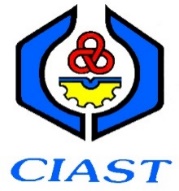 DAFTAR PENILAIAN RISIKO DAN PELUANG PENINGKATANProgram: ________________________________PENGENALPASTIAN RISIKOPENGENALPASTIAN RISIKOPENGENALPASTIAN RISIKOPENGENALPASTIAN RISIKOPENGENALPASTIAN RISIKOANALISA RISIKOANALISA RISIKOANALISA RISIKOPELUANG PENINGKATANPELUANG PENINGKATANCATATANPROSEDUR KUALITIKATEGORI RISIKOISU / MASALAHPUNCA ISU / MASALAHKAWALAN RISIKO (JIKA ADA)KESANKEKERAPANRISIKOTINDAKAN  / KAWALANTANGGUNG JAWABCATATANDisediakan oleh :-------------------------------------KPP Disemak oleh :-------------------------------------KPDisahkan oleh :-------------------------------------Wakil PengurusanTarikh :Tarikh : Tarikh : 